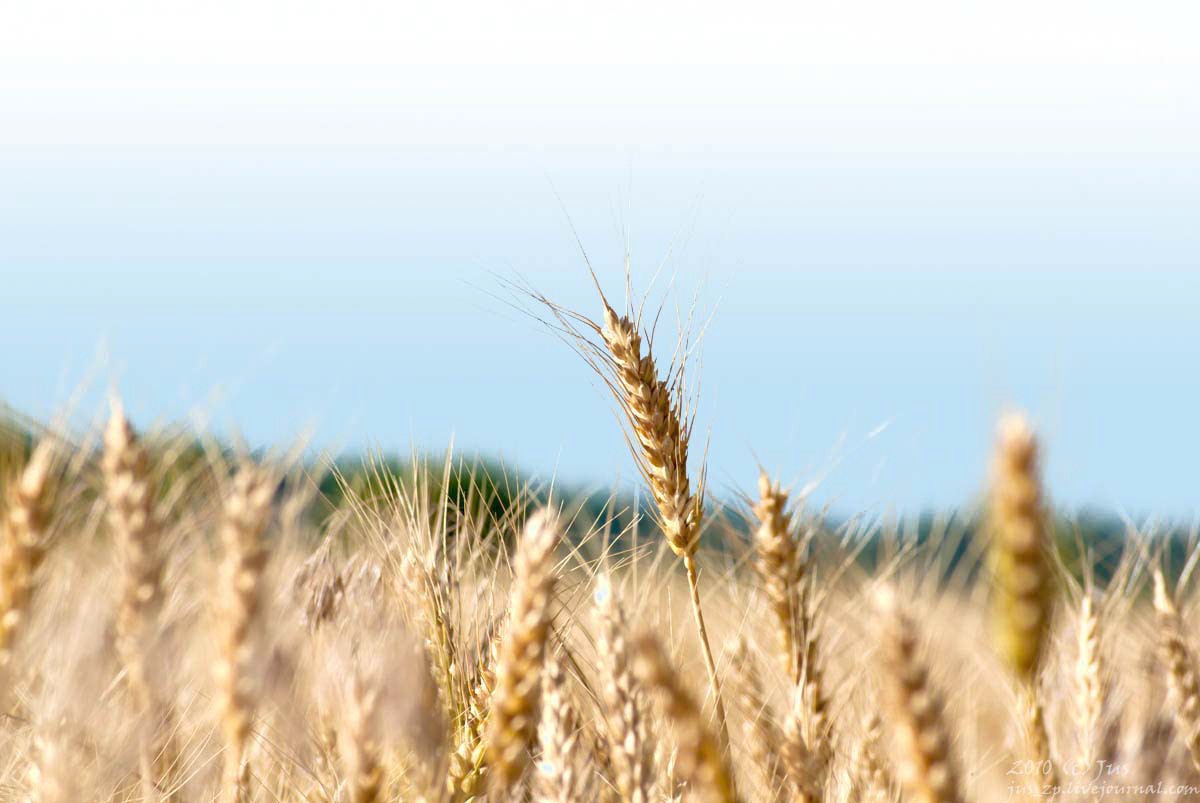 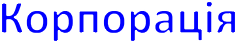 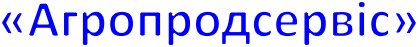 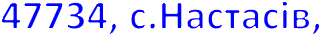 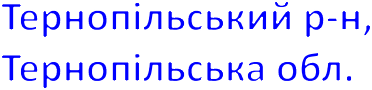 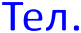 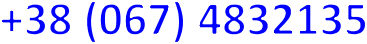 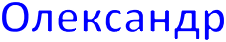 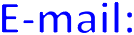 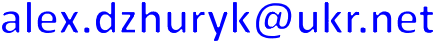 КОМЕРЦІЙНА ПРОПОЗИЦІЯ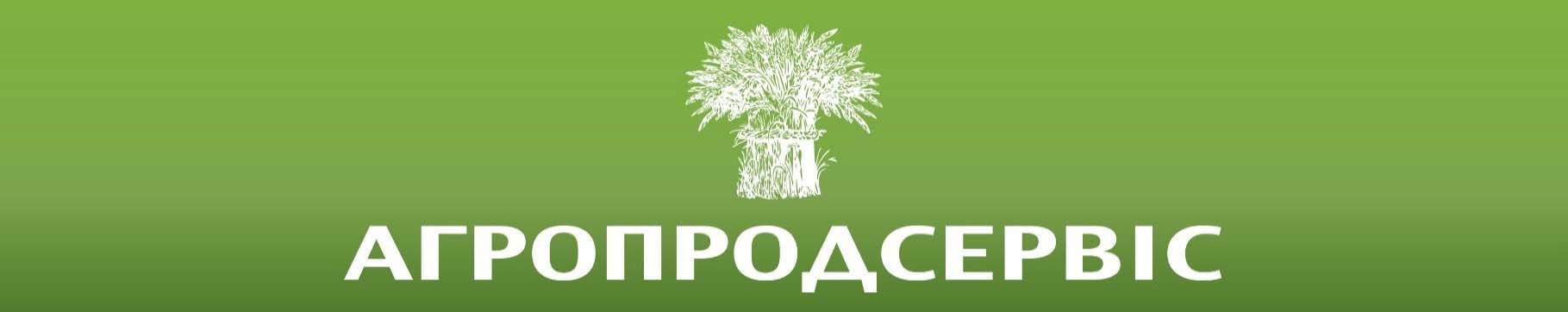 ПАП «Агропродсервіс» у 2016 році реалізовуєнасіння наступних культур